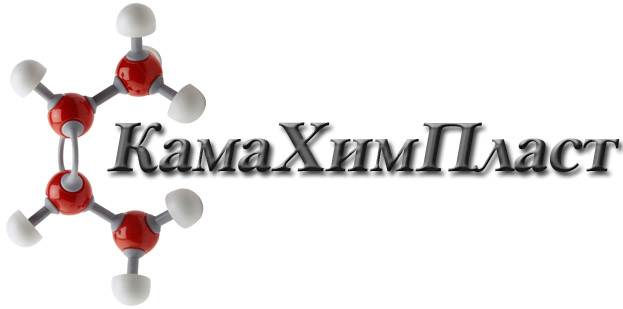 Наименование предприятияНаименование предприятия«КамаХимПласт»«КамаХимПласт»«КамаХимПласт»«КамаХимПласт»«КамаХимПласт»«КамаХимПласт»«КамаХимПласт»«КамаХимПласт»«КамаХимПласт»«КамаХимПласт»«КамаХимПласт»«КамаХимПласт»«КамаХимПласт»«КамаХимПласт»«КамаХимПласт»«КамаХимПласт»«КамаХимПласт»«КамаХимПласт»Полное наименование предприятияПолное наименование предприятияОбщество с ограниченной ответственностью «КамаХимПласт»Общество с ограниченной ответственностью «КамаХимПласт»Общество с ограниченной ответственностью «КамаХимПласт»Общество с ограниченной ответственностью «КамаХимПласт»Общество с ограниченной ответственностью «КамаХимПласт»Общество с ограниченной ответственностью «КамаХимПласт»Общество с ограниченной ответственностью «КамаХимПласт»Общество с ограниченной ответственностью «КамаХимПласт»Общество с ограниченной ответственностью «КамаХимПласт»Общество с ограниченной ответственностью «КамаХимПласт»Общество с ограниченной ответственностью «КамаХимПласт»Общество с ограниченной ответственностью «КамаХимПласт»Общество с ограниченной ответственностью «КамаХимПласт»Общество с ограниченной ответственностью «КамаХимПласт»Общество с ограниченной ответственностью «КамаХимПласт»Общество с ограниченной ответственностью «КамаХимПласт»Общество с ограниченной ответственностью «КамаХимПласт»Общество с ограниченной ответственностью «КамаХимПласт»Юридический адрес/ Почтовый адрес  Юридический адрес/ Почтовый адрес  423587, РТ, РФ, г. Нижнекамск, поселок Строителей, помещение № 3.423587, РТ, РФ, г. Нижнекамск, поселок Строителей, помещение № 3.423587, РТ, РФ, г. Нижнекамск, поселок Строителей, помещение № 3.423587, РТ, РФ, г. Нижнекамск, поселок Строителей, помещение № 3.423587, РТ, РФ, г. Нижнекамск, поселок Строителей, помещение № 3.423587, РТ, РФ, г. Нижнекамск, поселок Строителей, помещение № 3.423587, РТ, РФ, г. Нижнекамск, поселок Строителей, помещение № 3.423587, РТ, РФ, г. Нижнекамск, поселок Строителей, помещение № 3.423587, РТ, РФ, г. Нижнекамск, поселок Строителей, помещение № 3.423587, РТ, РФ, г. Нижнекамск, поселок Строителей, помещение № 3.423587, РТ, РФ, г. Нижнекамск, поселок Строителей, помещение № 3.423587, РТ, РФ, г. Нижнекамск, поселок Строителей, помещение № 3.423587, РТ, РФ, г. Нижнекамск, поселок Строителей, помещение № 3.423587, РТ, РФ, г. Нижнекамск, поселок Строителей, помещение № 3.423587, РТ, РФ, г. Нижнекамск, поселок Строителей, помещение № 3.423587, РТ, РФ, г. Нижнекамск, поселок Строителей, помещение № 3.423587, РТ, РФ, г. Нижнекамск, поселок Строителей, помещение № 3.423587, РТ, РФ, г. Нижнекамск, поселок Строителей, помещение № 3.адрес  только  для писем адрес  только  для писем Для писем:   423570, Республика Татарстан, г. Нижнекамск, а/я 70Для писем:   423570, Республика Татарстан, г. Нижнекамск, а/я 70Для писем:   423570, Республика Татарстан, г. Нижнекамск, а/я 70Для писем:   423570, Республика Татарстан, г. Нижнекамск, а/я 70Для писем:   423570, Республика Татарстан, г. Нижнекамск, а/я 70Для писем:   423570, Республика Татарстан, г. Нижнекамск, а/я 70Для писем:   423570, Республика Татарстан, г. Нижнекамск, а/я 70Для писем:   423570, Республика Татарстан, г. Нижнекамск, а/я 70Для писем:   423570, Республика Татарстан, г. Нижнекамск, а/я 70Для писем:   423570, Республика Татарстан, г. Нижнекамск, а/я 70Для писем:   423570, Республика Татарстан, г. Нижнекамск, а/я 70Для писем:   423570, Республика Татарстан, г. Нижнекамск, а/я 70Для писем:   423570, Республика Татарстан, г. Нижнекамск, а/я 70Для писем:   423570, Республика Татарстан, г. Нижнекамск, а/я 70Для писем:   423570, Республика Татарстан, г. Нижнекамск, а/я 70Для писем:   423570, Республика Татарстан, г. Нижнекамск, а/я 70Для писем:   423570, Республика Татарстан, г. Нижнекамск, а/я 70Для писем:   423570, Республика Татарстан, г. Нижнекамск, а/я 70Место нахождения организацииМесто нахождения организациипоселок Строителей, помещение 3.поселок Строителей, помещение 3.поселок Строителей, помещение 3.поселок Строителей, помещение 3.поселок Строителей, помещение 3.поселок Строителей, помещение 3.поселок Строителей, помещение 3.поселок Строителей, помещение 3.поселок Строителей, помещение 3.поселок Строителей, помещение 3.поселок Строителей, помещение 3.поселок Строителей, помещение 3.поселок Строителей, помещение 3.поселок Строителей, помещение 3.поселок Строителей, помещение 3.поселок Строителей, помещение 3.поселок Строителей, помещение 3.поселок Строителей, помещение 3.Действующие номера телефоновДействующие номера телефонов(8555) 44 03 20,44 02 37,44 02 26(8555) 44 03 20,44 02 37,44 02 26(8555) 44 03 20,44 02 37,44 02 26(8555) 44 03 20,44 02 37,44 02 26(8555) 44 03 20,44 02 37,44 02 26(8555) 44 03 20,44 02 37,44 02 26(8555) 44 03 20,44 02 37,44 02 26(8555) 44 03 20,44 02 37,44 02 26(8555) 44 03 20,44 02 37,44 02 26(8555) 44 03 20,44 02 37,44 02 26(8555) 44 03 20,44 02 37,44 02 26(8555) 44 03 20,44 02 37,44 02 26(8555) 44 03 20,44 02 37,44 02 26(8555) 44 03 20,44 02 37,44 02 26(8555) 44 03 20,44 02 37,44 02 26(8555) 44 03 20,44 02 37,44 02 26(8555) 44 03 20,44 02 37,44 02 26(8555) 44 03 20,44 02 37,44 02 26Реквизиты  свидетельства о постановке на учет Реквизиты  свидетельства о постановке на учет 16 № 002155177 дата выдачи 06.02.03выдано МРИ МНС РФ № 20 по РТ16 № 002155177 дата выдачи 06.02.03выдано МРИ МНС РФ № 20 по РТ16 № 002155177 дата выдачи 06.02.03выдано МРИ МНС РФ № 20 по РТ16 № 002155177 дата выдачи 06.02.03выдано МРИ МНС РФ № 20 по РТ16 № 002155177 дата выдачи 06.02.03выдано МРИ МНС РФ № 20 по РТ16 № 002155177 дата выдачи 06.02.03выдано МРИ МНС РФ № 20 по РТ16 № 002155177 дата выдачи 06.02.03выдано МРИ МНС РФ № 20 по РТ16 № 002155177 дата выдачи 06.02.03выдано МРИ МНС РФ № 20 по РТ16 № 002155177 дата выдачи 06.02.03выдано МРИ МНС РФ № 20 по РТ16 № 002155177 дата выдачи 06.02.03выдано МРИ МНС РФ № 20 по РТ16 № 002155177 дата выдачи 06.02.03выдано МРИ МНС РФ № 20 по РТ16 № 002155177 дата выдачи 06.02.03выдано МРИ МНС РФ № 20 по РТ16 № 002155177 дата выдачи 06.02.03выдано МРИ МНС РФ № 20 по РТ16 № 002155177 дата выдачи 06.02.03выдано МРИ МНС РФ № 20 по РТ16 № 002155177 дата выдачи 06.02.03выдано МРИ МНС РФ № 20 по РТ16 № 002155177 дата выдачи 06.02.03выдано МРИ МНС РФ № 20 по РТ16 № 002155177 дата выдачи 06.02.03выдано МРИ МНС РФ № 20 по РТ16 № 002155177 дата выдачи 06.02.03выдано МРИ МНС РФ № 20 по РТИННИНН166551100335544114КППКПП116655110011000011ОГРН/ дата регистрацииОГРН/ дата регистрации1031619002150 1031619002150 1031619002150 1031619002150 1031619002150 1031619002150 1031619002150 1031619002150 1031619002150 1031619002150 1031619002150 1031619002150 1031619002150 1031619002150 1031619002150 1031619002150 1031619002150 1031619002150 ОКПО ОКПО 599346545993465459934654599346545993465459934654599346545993465459934654599346545993465459934654599346545993465459934654599346545993465459934654ОКАТООКАТО924350000009243500000092435000000924350000009243500000092435000000924350000009243500000092435000000924350000009243500000092435000000924350000009243500000092435000000924350000009243500000092435000000ОКВЭДОКВЭД51.7051.7051.7051.7051.7051.7051.7051.7051.7051.7051.7051.7051.7051.7051.7051.7051.7051.70ОКФСОКФС161616161616161616161616161616161616ОКОПФОКОПФ656565656565656565656565656565656565адрес электронной почтыадрес сайтаадрес электронной почтыадрес сайтаkamahimplast@yandex.ru  http://kamahimplast.rukamahimplast@yandex.ru  http://kamahimplast.rukamahimplast@yandex.ru  http://kamahimplast.rukamahimplast@yandex.ru  http://kamahimplast.rukamahimplast@yandex.ru  http://kamahimplast.rukamahimplast@yandex.ru  http://kamahimplast.rukamahimplast@yandex.ru  http://kamahimplast.rukamahimplast@yandex.ru  http://kamahimplast.rukamahimplast@yandex.ru  http://kamahimplast.rukamahimplast@yandex.ru  http://kamahimplast.rukamahimplast@yandex.ru  http://kamahimplast.rukamahimplast@yandex.ru  http://kamahimplast.rukamahimplast@yandex.ru  http://kamahimplast.rukamahimplast@yandex.ru  http://kamahimplast.rukamahimplast@yandex.ru  http://kamahimplast.rukamahimplast@yandex.ru  http://kamahimplast.rukamahimplast@yandex.ru  http://kamahimplast.rukamahimplast@yandex.ru  http://kamahimplast.ruБанковские реквизиты :Банковские реквизиты :Банковские реквизиты :Банковские реквизиты :Банковские реквизиты :Банковские реквизиты :Банковские реквизиты :Банковские реквизиты :Банковские реквизиты :Банковские реквизиты :Банковские реквизиты :Банковские реквизиты :Банковские реквизиты :Банковские реквизиты :Банковские реквизиты :Банковские реквизиты :Банковские реквизиты :Банковские реквизиты :Банковские реквизиты :Банковские реквизиты :Наименование банкаОТДЕЛЕНИЕ "БАНК ТАТАРСТАН" N8610 ПАО СБЕРБАНК Г. КАЗАНЬОТДЕЛЕНИЕ "БАНК ТАТАРСТАН" N8610 ПАО СБЕРБАНК Г. КАЗАНЬОТДЕЛЕНИЕ "БАНК ТАТАРСТАН" N8610 ПАО СБЕРБАНК Г. КАЗАНЬОТДЕЛЕНИЕ "БАНК ТАТАРСТАН" N8610 ПАО СБЕРБАНК Г. КАЗАНЬОТДЕЛЕНИЕ "БАНК ТАТАРСТАН" N8610 ПАО СБЕРБАНК Г. КАЗАНЬОТДЕЛЕНИЕ "БАНК ТАТАРСТАН" N8610 ПАО СБЕРБАНК Г. КАЗАНЬОТДЕЛЕНИЕ "БАНК ТАТАРСТАН" N8610 ПАО СБЕРБАНК Г. КАЗАНЬОТДЕЛЕНИЕ "БАНК ТАТАРСТАН" N8610 ПАО СБЕРБАНК Г. КАЗАНЬОТДЕЛЕНИЕ "БАНК ТАТАРСТАН" N8610 ПАО СБЕРБАНК Г. КАЗАНЬОТДЕЛЕНИЕ "БАНК ТАТАРСТАН" N8610 ПАО СБЕРБАНК Г. КАЗАНЬОТДЕЛЕНИЕ "БАНК ТАТАРСТАН" N8610 ПАО СБЕРБАНК Г. КАЗАНЬОТДЕЛЕНИЕ "БАНК ТАТАРСТАН" N8610 ПАО СБЕРБАНК Г. КАЗАНЬОТДЕЛЕНИЕ "БАНК ТАТАРСТАН" N8610 ПАО СБЕРБАНК Г. КАЗАНЬОТДЕЛЕНИЕ "БАНК ТАТАРСТАН" N8610 ПАО СБЕРБАНК Г. КАЗАНЬОТДЕЛЕНИЕ "БАНК ТАТАРСТАН" N8610 ПАО СБЕРБАНК Г. КАЗАНЬОТДЕЛЕНИЕ "БАНК ТАТАРСТАН" N8610 ПАО СБЕРБАНК Г. КАЗАНЬОТДЕЛЕНИЕ "БАНК ТАТАРСТАН" N8610 ПАО СБЕРБАНК Г. КАЗАНЬОТДЕЛЕНИЕ "БАНК ТАТАРСТАН" N8610 ПАО СБЕРБАНК Г. КАЗАНЬОТДЕЛЕНИЕ "БАНК ТАТАРСТАН" N8610 ПАО СБЕРБАНК Г. КАЗАНЬРасчетный счет 40702810762000005256407028107620000052564070281076200000525640702810762000005256407028107620000052564070281076200000525640702810762000005256407028107620000052564070281076200000525640702810762000005256407028107620000052564070281076200000525640702810762000005256407028107620000052564070281076200000525640702810762000005256407028107620000052564070281076200000525640702810762000005256Кор. счет30101810600000000603301018106000000006033010181060000000060330101810600000000603301018106000000006033010181060000000060330101810600000000603301018106000000006033010181060000000060330101810600000000603301018106000000006033010181060000000060330101810600000000603301018106000000006033010181060000000060330101810600000000603301018106000000006033010181060000000060330101810600000000603БИК049205603049205603049205603049205603049205603049205603049205603049205603049205603049205603049205603049205603049205603049205603049205603049205603049205603049205603049205603Директор , действующий на основании УставаНазиров Загит НазировичНазиров Загит НазировичНазиров Загит НазировичНазиров Загит НазировичНазиров Загит НазировичНазиров Загит НазировичНазиров Загит НазировичНазиров Загит НазировичНазиров Загит НазировичНазиров Загит НазировичОбразец подписиОбразец подписиОбразец подписиОбразец подписиОбразец подписиОбразец подписиОбразец подписиОбразец подписиОбразец подписиГлавный бухгалтерБерезина Людмила ДмитриевнаБерезина Людмила ДмитриевнаБерезина Людмила ДмитриевнаБерезина Людмила ДмитриевнаБерезина Людмила ДмитриевнаБерезина Людмила ДмитриевнаБерезина Людмила ДмитриевнаБерезина Людмила ДмитриевнаБерезина Людмила ДмитриевнаБерезина Людмила ДмитриевнаОбразец подписиОбразец подписиОбразец подписиОбразец подписиОбразец подписиОбразец подписиОбразец подписиОбразец подписиОбразец подписиМ.П.М.П.М.П.М.П.М.П.М.П.М.П.М.П.М.П.М.П.М.П.М.П.М.П.М.П.М.П.М.П.М.П.М.П.М.П.М.П.